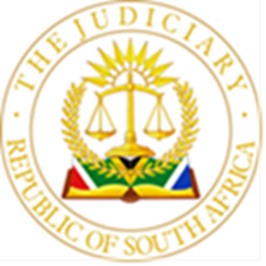 IN THE HIGH COURT OF (GAUTENG DIVISION, PRETORIA)PRETORIA THIS  5TH   DAY OF  AUGUST 2019MONDAYCRIMINAL TRIALSIN COURT GA   AT 10:00BEFORE THE HONOURABLE JUSTICE DE VOSIN COURT  GB  AT 10:00BEFORE THE HONOURABLE JUSTICE BAM IN COURT  GC  AT 10:00BEFORE THE HONOURABLE JUSTICE MOSOPAIN COURT  GD  AT 10:00BEFORE THE HONOURABLE JUSTICE VAN DER SCHYFFURGENT COURTIN COURT  8B  AT 10:00BEFORE THE HONOURABLE JUSTICE MTATI IN COURT 6G   AT 10:00BEFORE THE HONOURABLE JUSTICE TEFFO CRIMINAL APPEALSIN COURT 4A  AT 10:00BEFORE THE HONOURABLE JUSTICE  MOSOPA BEFORE THE HONOURABLE JUSTICE KUMALO AJDate : 05 August 2019 (Monday)Before the Honourable Judge : Mosopa JBefore the Honourable Judge : Kumalo AJName of Advocate for the State: ScheepersADMISSIONSIN COURT 4A  AT 10:00BEFORE THE HONOURABLE JUSTICE  MOSOPA BEFORE THE HONOURABLE JUSTICE KUMALO AJD J BENN			LP			37244/19E.M BOTHA			LP			30157/19P.GWATA			LP			42160/19N.MITHA			LP			37017/19N.M SURGERY		LP			37364/19R,M MATHABE		LP			37008/19R J C LOPER		LP			37155/19B.J REBORDAO		LP			37716/19K.N DUBE			LP			37007/19B.R ZULU			LP			37015/19UNOPPOSED MOTIONSIN COURT 2A  AT 10:00BEFORE THE HONOURABLE JUSTICE  MABUSE IN COURT 2B AT 10:00BEFORE THE HONOURABLE JUSTICE SWANEPOEL AJ IN COURT 2C  AT 10:00BEFORE THE HONOURABLE JUSTICE BAM AJ OPPOSED MOTIONSIN COURT 8A  AT 10:00BEFORE THE HONOURABLE JUSTICE POTTERILLIN COURT 2D  AT 10:00BEFORE THE HONOURABLE JUSTICE TLHAPIIN COURT 6F  AT 10:00BEFORE THE HONOURABLE JUSTICE FOURIE IN COURT8F   AT 10:00BEFORE THE HONOURABLE JUSTICE MOKOSE IN COURT  8G  AT 10:00BEFORE THE HONOURABLE JUSTICE  MARITZ AJ IN COURT 8D  AT 10:00BEFORE THE HONOURABLE JUSTICE BOTES AJ JUDGMENTSIN COURT    AT 14:00BEFORE THE HONOURABLE JUSTICE COLLISH VAN DER WALT             vs        RAF                           Case No: 1885/17LEAVE TO APPEALSIN COURT    AT 10:00BEFORE THE HONOURABLE JUSTICE MLAMBO JPSOMALI ASSOCIATION OF SA & OTHERS  // THE REFUGEE APPEAL BOARD & OTHERS CASE NO: 99766/15PART HEARD MATTERSIN COURT    AT 10:00BEFORE THE HONOURABLE JUSTICE SPECIAL CIVIL TRIALSIN COURT B   AT 10:00 PALACEBEFORE THE HONOURABLE JUSTICE TOLMAY IN COURT 6B   AT 10:00BEFORE THE HONOURABLE JUSTICE MAVUNDLAIN COURT 4G   AT 10:00BEFORE THE HONOURABLE JUSTICE MAUMELA IN COURT  4B  AT 10:00BEFORE THE HONOURABLE JUSTICE BAQWAIN COURTC    AT 10:00PALACE BEFORE THE HONOURABLE JUSTICE SARDIWALLA 3RD COURT MOTIONSIN COURT 4D   AT 10:00BEFORE THE HONOURABLE JUSTICE FABRICIUS IN COURT 6A   AT 10:00BEFORE THE HONOURABLE JUSTICE BASSONIN COURT 4F   AT 10:00 BEFORE THE HONOURABLE JUSTICE MOLEFE CIVIL TRIALS ALLOCATIONS ONLYIN COURT 8E   AT 9:30 ROLL CALLBEFORE THE HONOURABLE JUSTICE LEDWABA, DJPAA	AFRIPLLETT C C		VS	BLUES ALLEY TRADIN  P/P/8/11/17	7853/16BB	NOLINDO SOGABE	VS 	RAF	PP 22/02/19				10356/17CC	AGNES MAY		VS 	RAF	PP 19/2/19				87070/16CIVIL TRIALS DRAFT ORDERS  ONLY``IN COURT 8E   AT 9;30 ROLL CALLBEFORE THE HONOURABLE JUSTICE  AP LEDWABA DJPA	AUBREY MASHATOLE	VS 	RAF			90051/16B	O C MPILA			VS 	RAF			47997/14C	M E PHAHO			VS 	RAF			77579/14D	C NUKERI			VS 	RAF			71994/18E	S N   MALETO		VS	RAF			64830/17F	M T MXOSANA		VS 	RAF			77146/16G	KHOZA NM			VS 	RAF			12736/15H	NL MPHUMAPHI		VS 	RAF			60798/16I	RM  AFRIKA			VS 	RAF			96741/15J	T  KHODA			VS 	RAF			80254/17K	MOLEMA W S		VS 	RAF			13937/17L	MKHONTO L D		VS 	RAF			369/18M	T Z MSIBI			VS	RAF			15644/17N	KHUMALO T			VS 	RAF			31679/17O	SM NDLAZI			VS 	RAF			36642/18P	GUMEDE S L		VS 	RAF			34292/19Q	SIBIYA G P			VS 	RAF			34291/19R	OOSVAAL LANDBOU	VS 	SERVIGRAPH	28695/18S	MAREMA PL		VS 	RAF			28371/19T	ARISEN MOREBLESSING	VS 	RAF		67167/18U	HP  COETZEE		VS 	RAF			30104/15V	GUMEDE K S		VS 	RAF			34293/19W	GT MAHLANGU		VS 	RAF			52846/16  PRETORIA THIS                                                                                      DAY OF 05 AUGUST 2019  CIVIL TRIALS ``IN COURT 8E   AT 9;30 ROLL CALLBEFORE THE HONOURABLE JUSTICE  AP LEDWABA DJPCIVIL TRIAL JUDGESIN COURT A   AT 10:00PALACEBEFORE THE HONOURABLE JUSTICE MOLOPA IN COURT 4E  AT 10:00BEFORE THE HONOURABLE JUSTICE RAULINGA IN COURT 6C  AT 10:00BEFORE THE HONOURABLE JUSTICE RANCHODIN COURT 6D AT 10:00BEFORE THE HONOURABLE JUSTICE KUBUSHI IN COURT 6E AT 10:00BEFORE THE HONOURABLE JUSTICE KHUMALO IN COURT 8C AT 10:00BEFORE THE HONOURABLE JUSTICE DAVIS IN COURT    AT 10:00 NO COURT BEFORE THE HONOURABLE JUSTICE  JANSE VAN NIEWENHUIZEN IN COURT    AT 10:00NO COURT BEFORE THE HONOURABLE JUSTICE VAN DER WESTHUIZEN IN COURT    AT 10:00 NO COURT BEFORE THE HONOURABLE JUSTICE COLLIS \IN COURT    AT 10:00 NO COURT BEFORE THE HONOURABLE JUSTICE NEUKIRCHER IN COURT    AT 10:00 NO COURT BEFORE THE HONOURABLE JUSTICE MOKOENA AJ COURTS  AVAILABLENo.Case no.Name of appellant1.A242/18P M Mohlamme 2.A27/18D D Khumalo3.A18/12A P Motshegwa1E NDLOVUVSRAFMERITS36711/172KB MNASHABAVSRAFNO FILE98404/15NP 3S KOWAVSRAFMERITS52763/174MK NDOVELAVSRAFNO FILE  REMOVED 63616/17NP5P KUBAYIVSRAFMERITS51454/176F MOOSAVSRAFMERITS45646/177PM  NTOMBELAVSRAF41963/17 8MJ MOAGIVSRAF14273/17 9PILLAY AVS RAFCERT38784/1310AG CHABANGUVSRAFMERITS10990/1511PM MAJATEVSRAFMERITS61613/1712R MANENAVSRAFMERITS64463/1713ML MZEZIWAVSRAFNO FILE65025/17NP14MD GLADYSVSRAFNO FILE64447/17NP15M I MAILAVS RAFPREFDATE 08/01/2019 (5DAYS )54320/1716LN MAZIBUKOVSRAFMERITS43277/1717PP TETOVSRAFMERITS67046/1718P ADONISVS RAFMERITS16674/1619Q MAARMANVARAFMERITS1408/1720MP MULAUDZIVARAFMERITS67401/1721RT DURRELVSRAFMERITS44435/1722TL MOCUMIVSRAFMERITS29142/1723MM LAKAYVARAFNO FILE 52388/15NP24BB LAKAYVSRAFNO FILE5259/15NP25PS SELOMAVSRAFMERITS45528/1726TS NKUNDLA`VSRAFMERITS60458/1627TO MAKUWAVSRAFMERITS95022/1628A PILLAYVSRAFMERITS28784/1329MA MAAKEVARAFREMOVED 50080/134868/1030PP MANABALALAVSRAFMERITS66596/1331G KHOZAVSRAFMERITS53547/1632TO KHOZAVSRAFMERITS53536/1633E NCUBEVARAFMERITS35950/1634LA MATLADIVSRAFMERITS24103/1735B BRANAANVSRAFMERITS28092/1736MTYALI N OVS RAF87084/1637JS VAN DEN BERGVSRAFMERITS20380/1538JP JANSE VAN VUURENVSRAFMERITS81687/1439S VAN STADENVSRAFMERITS51452/1540F MATINAVSRAFMERITS61122/1641D LETHUVSRAFMERITS78075/16 42C NSINGOVSRAFCERT85074/1543LI MADIHLABAVSRAFNO FILE 42292/16NP 44K MASIMINIVSRAFCERTIFICATE60702/1645B NYATHIVSRAFCERTIFICATE84140/1546M M VAN DER MERWEVSRAFCERTIFICATE43793/1347TM MADONDOVSRAFCERTIFICATE49193/1648A HUGOVSRAFCERTIFICATE66790/1249NE NKOSIVSRAFCERTIFICATE46261/1650K MSWENIVS RAFNO FILE55808/18NP51RL NKAMBULEVSRAFCERTIFICATE47996/0952S CITHAVSRAFCERTIFICATE82352/1453SH TEFOVSRAFCERTIFICATE26639/1354L MAHLAREIRAFCERTIFICATE62966/1355S MAMETJAVSRAFCERTIFICATE75158/1456TJ MALAPANEVSRAFCERTIFICATE25175/1357H COETZEEVSRAFCERTIFICATE83560/1658A ANDERSONVSRAFCERTIFICATE48830/1659RAKGALAKANEVSRAFCERTIFICATE38034/1760LR SEEMAVSRAFCERTIFICATE38296/1261HADEBE XVSRAFCERTIFICATE13259/1362GONGOLOROVSRAFCERTIFICATE23790/1763M MALULEKAVSRAFCERTIFICATE14350/1764MA RANTHOVSRAFCERTIFICATE57261/1565NS DLAMINIVSRAFCERTIFICATE36668/1466HJ WARRENVSRAFCERTIFICATE32065/1767BD MOTSHABIVSRAFNO FILE13478/11NP68MJ DE ANGRELLAVSRAFCERTIFICATE63595/1569SP MADUMAVSRAFCERTIFICATE85488/1470RR BALOYIVSRAFCERTIFICATE91057/1571TA MAHLANGUVSRAFCERTIFICATE25700/1772MM MHLANGAVSRAFCERTIFICATE9613/1773MOTHIBATSELAVSRAFCERTIFICATE59589/1774W L CONRADIEVSRAFCERTIFICATE1460/1675GM MOTAUVSRAFCERTIFICATE51115/1776Z DAVISVSRAFCERTIFICATE25366/1777N SOFIKAVSRAFCERTIFICATE62852/1778Z A NKOSIVSRAFCERTIFICATE42114/1779SS K TSHABALALAVSMIN OF POLICENO FILE 80MF MATSANEVSRAFCERTIFICATE55436/1481G V MALWANE VSRAFCERT53566/1082VB NGOMANEVSRAFCERT12179/1383L H MASILELAVSRAFCERT54106/1784N P MAHLANGUVSRAF61653/1385TM KHWANEVS RAF85082/1786F N DLAMINIVSRAF18708/1687MAPHALLE MJOLOVSRAFCERT83072/1488HN MKHABELAVSRAFNO FILE66940/17 NP89T S SEBOTSAVSMIN OF SAFETY AND SECURITY15851/17   15853/1790R NGOBENIVSRAF79519/1691C S MATSHELEVSRAF82966/1592T G LEBUJUVSRAF54562/1393T E DIPONTOVSRAF110611894Z MAKANIVSRAF22824/1795L MATJEDINGVSRAF45935/1496B W BUKHOSINIVSRAF20807/1897MABOTJA LJVSRAF21628/1398M J KGWEBANEVSRAF70715/1699ADV M M TROMPVSRAF37996/16100B MZOLOVSRAF60959/16101K MAILEVS RAF78768/18102Y MPITHIVSRAF2052/18103S MGULWAVSRAF78464/17104S MDIBIVSRAF25892/17105LIZE LUDICKVSA J LUDICKNO FILE91668/15NP 106V M NTOBELAVSRAF880/18107Z L ROUXVSW ROUXDIVORCE12256/16 NP108S Z PEREZ SANCHEZVSS J PEREZ SANCHEZDIVORCE65665/17109F GUNDUZAVSRAFNO FILE23222/18NP 110J P  GROBLERVSI GROBLERDIVORCE10192/18111RAMASODI T HVSRAF54962/17112A KHUMALO VSRAF60245/15113Y K MOTLHABANEVSRAF35761/17114DI MORAKEVSRAF24860/16115D R SEKHOTHOVSRAF6132/17116A N MADONSELAVSRAFNO FILE1487/15 NP117K P MOLOBIVSRAFCERT66999/27118LIMPO RAMMIKIVSRAF75442/13119S SITHEBEVSRAF28187/17120O L BALOYIVSRAF21179/17121Z MEYISWAVSRAFPREFDATE21/02/1918388/16122YVONNE JAMESVSRAFPP 22/02/19  REMOVED 58434/14123NYENGEDZENI NVSRAFNO FILE59428/14NP 124A VAN LEEUWENVSRAFPP 25/03/201972428/17125J BASSONVSRAFPREFDATE 26/4/1925249/11126BOSCH RUANVSBOSCH JPREFDATE 26/4/1961843/14127K B VAN ROOYENVSRAF18921/16128A KHUMALOVSRAF66509/17129MAAKO MMVSRAF77408/09130DIMPE T AVS RAF20662/17131N A MBOLOVSRAFCERT4389/17132G GUNDERSENVSRAFCERT9809/16133N M MANANAVSRAF82861/17134J C MATHABATHEVSRAF3491/17135S A MAKHATHINIVSRAF31407/14136P J VON WIELLIGVSRAF18177/15137N I GIYNIVSRAF57747/18138MM MAGAELAVSRAF83575/15139MUCHENJEVSRAFCERT42557/17140N MAKHOBAVSRAF82541/16141BAYE TJ VSRAF10243/16142MATHOLE MRVSRAF74939/16143MAILULA M FVSRAF73831/17144E S KACHELHOFFERVSMOYO INC73360/13